Formblatt „Strategische Verankerung Hauptregionsebene“  Kleinregionen 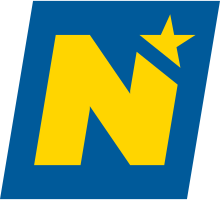 Projektdatenblatt für KleinregionenAllgemeine InformationIn diesem Formular beschreiben Kleinregionen unterschiedliche Details eines zur Förderung eingereichten Projekts.EmpfangsstelleAmt der NÖ LandesregierungAbteilung Raumordnung und Gesamtverkehrsangelegenheiten3109 St. PöltenLandhausplatz 1Telefon: 02742/9005-14241E-Mail: post.ru7@noel.gv.atStrategische Verankerung HauptregionsebeneHauptregion *_________________________________Aktionsfeld laut Hauptregionsstrategie *	Nr. ___________	Bezeichnung	 _______________________________________Aktionsfeldthema der Hauptregionsstrategie *	Nr. ___________ 	Bezeichnung  _______________________________________Strategische Stoßrichtung laut Hauptregionsstrategie *	Nr. ___________	Bezeichnung _______________________________________Projekt-Ergebnismatrix  (Strategische Verankerung des Projekts auf Kleinregionsebene)Interventionsebene/BezeichnungInterventionsebene/BezeichnungInterventionsebene/BezeichnungIndikator-NameIndikatorwerteIndikatorwerteIndikatorwerteNr./KR Themen-feld (TF)BasisSollIstOutput HR-Ebene Nr. Output KR-Ebene TFOutcome (Ergebnis/Wirkung) auf ProjektebeneOutcome (Ergebnis/Wirkung) auf ProjektebeneOutput 1 ProjektebeneOutput 1 ProjektebeneOutput 2ProjektebeneOutput 2ProjektebeneOutput 3ProjektebeneOutput 3ProjektebeneOutput 4ProjektebeneOutput 4Projektebene